«Спаси Бог!» говорили наши предки, выражая благодарность человеку пожеланием Божественного заступничества. И в сегодняшнем  слове «спасибо» заключен многовековой заряд человеколюбия и добра. В противовес цинизму, жестокости, пессимизму, заполнившим информационное и культурное пространство, формирующим негативный фон для эмоционального и нравственного состояния общества, искажающим представление о сегодняшнем дне и нашем прошлом, культивирующим энергию разрушения, лишающую веры в завтрашний день. 	Мы говорим «Спасибо!» великим страницам истории и культуры и своим соседям, протянувших руку помощи в трудную минуту. Благодаря за великое прошлое и выражая признательность в настоящем, мы обретаем силу и энергию для созидания нашего общего  завтра, для приложения творческой активности к интенсивному развитию любимых уголков нашей необъятной Родины.I. Общие положения	1. Настоящим положением регулируется порядок проведения Межрегионального конкурса авторской песни «СПАСИБО!» (далее — конкурс).	2. Учредитель конкурса: Свердловское региональное отделение Общероссийской общественной организации «Всероссийский совет местного самоуправления».	3. Организация и проведение конкурса осуществляются в рамках проекта «СПАСИБО!» Свердловского регионального отделения Общероссийской общественной организации «Всероссийский совет местного самоуправления».	4. Цель конкурса: содействие формированию социокультурного пространства, способствующего укреплению нравственных основ современного российского общества. 	5. Задачи конкурса:	содействие сохранению и развитию традиций отечественной авторской песни; 	содействие сохранению и развитию русского языка, как средства межнационального общения;	содействие патриотическому воспитанию молодежи;	стимулирование создания произведений поэтического и музыкального  искусства, провозглашающих традиционные человеческие ценности;	содействие развитию единого культурного пространства на территории Свердловской области и Российской Федерации.	II. Организационное обеспечение конкурса	6. Проведение конкурса осуществляется Организационным комитетом, формируемым учредителем.	К исключительной компетенции Организационного комитета относится:	прием заявок на участие в конкурсе;	формирование состава конкурсного жюри;	организация и проведение итоговой церемонии награждения лауреатов конкурса.	7. В целях творческой оценки заявленных не конкурс работ формируется конкурсное жюри из авторитетных деятелей в области литературы и музыкального искусства, представителей общественных объединений и органов власти.	Произведения членов жюри не могут быть выдвинуты на участие в конкурсе.	8. Состав жюри, длинный и короткий списки, а также имена лауреатов конкурса доводятся до сведения общественности через средства массовой информации.III. Условия проведения конкурса	9. К участию в конкурсе принимаются произведения авторского песенного искусства, написанные на русском языке.	10. Тематика текстов песен предполагает выражение благодарности и благодарения (Творцу, событиям, людям, дорогим сердцу уголкам нашей необъятной Родины).	11. Каждым автором могут быть представлены к участию в конкурсе от одного до трех произведений.	12. Для участия в конкурсе необходимо в срок до 01 июля 2017 г. представить в Организационный комитет следующие материалы:	заявку на участие в конкурсе, содержащую информацию об авторе (ФИО, год рождения, адрес, телефон, E-mail) и конкурсном произведении (название, год создания);		конкурсное произведение в формате AVI, МР3 (на DVD и CD-диске).	13. Заявки с произведениями на конкурс принимаются по адресу:          г.Екатеринбург, ул.Толмачева, 21 (Свердловское региональное отделение ВСМС) или по адресу электронной почты spasibo.konkurs@yandex.ru с пометкой «СПАСИБО! ПЕСНЯ».	Контактный телефон Организационного комитета: (343) 287-54-02.	14. Присланные на конкурс работы не рецензируются.	15. Длинный список участников конкурса будет опубликован на сайте www.vsmsinfo.ru  не позднее 1 августа 2017 г. и передан в конкурсное жюри.	16.  Короткий список участников конкурса будет сформирован конкурсным жюри и опубликован на сайте www.vsmsinfo.ru  не позднее               01 октября 2017 г.	17. Каждому участнику короткого списка вручается диплом номинанта конкурса.	18. Конкурсное жюри  определяет победителей (лауреатов) конкурса с вручением дипломов I, II и III степени и денежным вознаграждением:	диплом I степени – 50 тысяч рублей;	диплом II степени – 35 тысяч рублей;	диплом III степени – 25 тысяч рублей.	19. Церемония награждения победителей конкурса состоится до            01 декабря 2017 г. 	20. Список лауреатов конкурса и их работы будут опубликованы на сайте www.vsmsinfo.ru .	21. Произведения участников короткого списка будут представлены в презентационном DVD-диске  конкурса.	22. Решение конкурсного жюри о результатах конкурса будет опубликовано в средствах массовой информации.	23. Организационный комитет оставляет за собой право дальнейшей использования поступивших на конкурс произведений в информационных и культурологических целях без согласия автора и выплаты вознаграждения, но с указанием автора и названия произведения.	Авторы, представившие произведения для участия в конкурсе «СПАСИБО!», считаются согласными с условиями настоящего Положения._____________________ЗАЯВКА НА УЧАСТИЕв Межрегиональном конкурсе авторской песни «СПАСИБО!»Название произведения_____________________________________________________Год создания ______________________________________________________________Автор (ФИО) ______________________________________________________________Адрес_____________________________________________________________________Телефон________________________Е-mail______________________________________Согласен на передачу Организационному комитету прав на использование произведения в информационных и культурологических целях,  для реализации задач, популяризации и рекламы проекта,  размещения на информационных порталах в телекоммуникационной сети Интернет.Достоверность сведений, указанных в настоящей Заявке, подтверждаюПодпись  __________________________Расшифровка подписи________________________________                                                                                         Дата подачи заявки «_______»______________2017 года.***Внимание!  Заявка действительна только при условии заполнения всех пунктов!Заявки с работами на конкурс принимаются по адресу электронной почты               spasibo.konkurs@yandex.ru  с пометкой «СПАСИБО! ПЕСНЯ».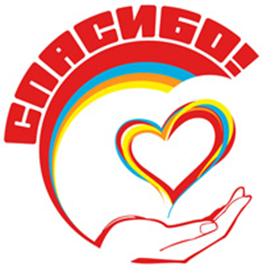 ПОЛОЖЕНИЕо Межрегиональном конкурсе авторской песни «СПАСИБО!»